Publicado en  el 09/12/2016 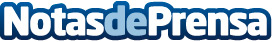 Las exportaciones del sector de la cosmética han crecido un 23% en los últimos cinco añosEl volumen de ventas de productos cosméticos en los mercados internacionales ha pasado de 29,21 millones en 2011 a 38,1 millones durante el pasado 2015. El consejero de Desarrollo Económico visita las instalaciones de Tahe Productos Cosméticos, una de las empresas más relevantes del sectorDatos de contacto:Nota de prensa publicada en: https://www.notasdeprensa.es/las-exportaciones-del-sector-de-la-cosmetica_1 Categorias: Comunicación Murcia Recursos humanos http://www.notasdeprensa.es